Брянская областьВЫГОНИЧСКИЙ МУНИЦИПАЛЬНЫЙ РАЙОН
ВЫГОНИЧСКИЙ ПОСЕЛКОВЫЙ СОВЕТ НАРОДНЫХ ДЕПУТАТОВ3-го созыва
пос. ВыгоничиРЕШЕНИЕОт «25 » декабря 2014г.	№ 6-27Об утверждении Положения о погребении и содержании мест погребения на территории Выгоничского городского поселения в новой редакцииНа основании Федерального закона №131-Ф3 «Об общих принципах организации местного самоуправления в Российской Федерации», Устава Выгоничского городского поселенияВыгоничский поселковый Совет народных депутатовРЕШИЛ:Утвердить «Положение о погребении и содержании мест погребения на территории Выгоничского городского поселения» в новой редакцииОтменить решение от 27. 05.2011г. №7-120 Положение «О погребении и содержании мест погребения на территории Выгоничского городского поселения»2. Настоящее решение обнародовать согласно «Положения о порядке обнародования муниципальных правовых актов органов местного самоуправления Выгоничское городское поселениеГлава п. Выгоничи    Е. Н.  Заварзина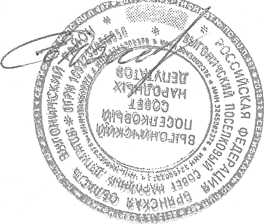 Утверждено Выгоничским поселковым Советом народных депутатов от 25 декабря 2014г. № $Положениео погребении и содержании мест погребения
на территории Выгоничского городского поселения1. ОБЩИЕ ПОЛОЖЕНИЯНастоящее Положение разработано в соответствии с федеральными законами от 06.10.2003г. №131-Ф3 «Об общих принципах организации местного самоуправления», от 07.02.1992г. №2300-1-ФЗ « О защите прав потребителей», от 12.01.1999г. №8-ФЗ «О погребении и похоронном деле», Постановлением Главного государственного санитарного врача РФ от 08.04.2003 №35 «О введении в действие САнПиН 2.1.1279-03» (вместе с «СанПиН 2.1.1279-03 2.1 Коммунальная гигиена. Гигиенические требования к размещению, устройству и содержанию кладбищ, зданий и сооружений похоронного назначения. Санитарные правила и нормы», и является обязательным для всех граждан и юридических лиц на территории Выгоничского городского поселения.Местами погребения являются отведенные в соответствии с этическими, санитарными и экологическими нормами участки земли с сооруженными на них кладбищами для захоронения тел (останков) умерших.1.3 Создаваемые по решению Совета народных депутатов, а также существующие места погребения не подлежат сносу и могут быть перенесены только по решению Совета народных депутатов.Кладбища, расположенные на территории поселения, являются муниципальными и находятся в ведении администрации поселения. Благоустройство и содержание кладбищ осуществляет администрация поселения.Территория кладбища должна быть ограждена, места для захоронения должны быть в единой линии и пронумерованы.На территорию кладбища въезд на автотранспортном средстве запрещен.Допускается въезд на территорию кладбищ:сотрудников органов внутренних дел при исполнении служебной деятельности;скорой помощи для оказания медицинской помощи;работников коммунальных и прочих служб, осуществляющих вывоз мусора, валку аварийных деревьев, работы по ремонту и установке памятников и ограждений.Захоронение производится только на территории кладбища.Для захоронения умерших предоставляется участок земли размером 1,25x2,0.При захоронении гроба с телом глубина должна составлять не менее 1,5м и не более 2,2м. Надмогильную насыпь устраивать высотой 0,3-0,5м от поверхности земли.При предоставлении земельного участка для захоронения умершего на кладбищах допускается резервирование земельных участков (но не более двух) под семейные захоронения.2.5.Захоронение умерших производится не ранее 24 часов с момента наступления смерти.Смотритель кладбища указывает место захоронения, контролирует рытье могилы и ее оформление, после чего устанавливает на могиле табличку с регистрационным номером, соответствующему номеру регистрации в книге захоронений.Установленные гражданами надмогильные сооружения являются их собственностью. Граждане,	произведшие захоронение, обязаны содержать надмогильные сооружения и зеленые насаждения в надлежащем порядке и своевременно производить оправку могильных холмов и вырезку зеленых насаждений пришедших в негодность.Установка надмогильных сооружений (надгробий) и оград на кладбищах допускается только в границах предоставленных мест захоронения. Не допускается установка надмогильных сооружений (надгробийО и оград, отдельные части которых выступают за границы мест захоронений. Высота склепа не должна превышать 3 метров, ограждений более 1м.При установке надмогильных сооружений (надгробий) следует предусматривать возможность последующих захоронений на местах родственных и семейных (родовых) захоронений. Надмогильные сооружения (надгробия) и ограды, установленные за пределами мест захоронения, подлежат сносу.Монтаж, демонтаж, ремонт, замена надмогильных сооружений (надгробий) и оград осуществляется на основании письменного уведомления смотрителя кладбищами, при предъявлении лицом, на которого зарегистрировано место захоронения (или по его письменному поручению иным лицом), паспорта или иного документа, удостоверяющего личность, удостоверения о захоронении, а также соответствующего документа об изготовлении надмогильного сооружения (надгробия) или ограды (при установке или замене надмогильного сооружения (надгробия), ограды). Установка надмогильных сооружений (надгробий) в зимнее время запрещается.Регистрация установки и замены каждого надмогильного сооружения (надгробия) осуществляется смотрителем кладбища, о чем делается соответствующая запись в книге регистрации надмогильных сооружений (надгробий) и в удостоверении о захоронении.Регистрация установки и замены надмогильных сооружений (надгробий) производится при предъявлении лицом, на которого зарегистрировано место захоронения (или по его письменному поручению иным лицом), паспорта или иного документа, удостоверяющего личность, удостоверения о захоронении, а также документа об изготовлении надмогильного сооружения (надгробия).Книги регистрации надмогильных сооружений (надгробий) являются документами строгой отчетности, относятся к делам с постоянным сроком хранения и передаются смотрителем кладбищем, на постоянное хранение в администрацию поселения.По желанию собственника надмогильного сооружения (надгробия), ограды между указанным собственником и юридическими лицами или индивидуальными предпринимателями могут быть заключены договоры на обслуживание мест захоронений граждан, о принятии надмогильного сооружения (надгробия), ограды на сохранность.Надписи на могильных сооружениях (надгробиях) должны соответствовать сведениям о действительно захороненных в данном месте умерших.Срок использования надмогильных сооружений (надгробий) и оград не ограничивается, за исключением случаев признания объекта в установленном порядке ветхим, представляющим угрозу здоровью людей, сохранности соседних мест захоронения.Правила посещения кладбищ.На территории кладбища посетители должны соблюдать общественный порядок.На кладбище запрещается:-разводить костры, резать дерн, завозить и хранить строительные материалы и другие предметы, загромождающие территорию кладбища;портить памятники, оборудование кладбища, засорять территорию;складировать мусор в неотведенных местах.сажать деревья, портить зеленые насаждения, надмогильные сооружения, рвать цветы, выгуливать животных;Посетители кладбища имеют право:на беспрепятственный проезд на территорию кладбища в случае установки надмогильных сооружений;сажать цветы и кустарники на участках захоронения в соответствии с проектом озеленения кладбища, по согласованию со смотрителем кладбища.Обязанности Выгоничской поселковой администрации.4.1. Выполнение и соблюдение настоящего Положения:содержание кладбищ на территории поселения путем установления:а)	установить места для сбора мусора, старых венков засохших цветов и т.д.б)	заключения договора со специализированной организацией по сбору и вывозу мусора с кладбищ;организации порядка на территории кладбищ;соблюдение установленных норм отвода земельного участка для погребения.выделение места под захоронение на кладбищах.Ответственность за нарушение норм, установленных настоящимположением. *Должностные лица и граждане, допустившие нарушение норм, установленных настоящим Положением, несут уголовную, административную или иную ответственность в соответствии с федеральными законами.Глава Выгоничской поселковой администрации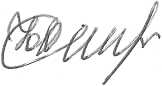 